Na temelju članka 24.  Pravilnika o financiranju udruga iz proračuna Općine Vladislavci («Službeni glasnik Općine Vladislavci» broj 2/16 i 5/21) Općinski načelnik Općine Vladislavci, donosi  ODLUKUo odobravanju financijskih sredstava za  projekte i institucionalnu podršku udrugama za 2022. godinu iz proračuna Općine VladislavciČlanak 1. Sukladno programskom području, ostvarenom broju bodova i poretku na listi, odobravaju se financijska sredstva za projekte i institucionalnu podršku udrugama za 2022. godinu iz Proračuna Općine Vladislavci:Javne potpore u športuJavne potpore u kulturi3.Javne potpore udrugama za razvoj civilnog društvaČlanak 2.Sa svim udrugama iz članka 1. ove Odluke zaključit će se ugovor, kojim će se definirati prava i obveze korisnika sredstava, iznos sredstava i namjena, sredstva te rokovi provedbe i izvještavanja. Članak 3.Ova Odluka stupa na snagu danom donošenja, a ima biti objavljena u „Službenom glasniku“ Općine Vladislavci. KLASA: 007-01/22-01/03UR.BROJ: 2158-41-02-22-03Vladislavci, 3. ožujka 2022.Općinski načelnikMarjan Tomas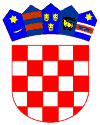           REPUBLIKA HRVATSKA                                                        OSJEČKO-BARANJSKA ŽUPANIJA                                                               R.BR.NAZIV UDRUGE, ADRESA, OIB DODIJELJENI IZNOS U KUNAMANogometni klub LIV  1949 Vladislavci, sa sjedištem u Vladislavcima, Športska 3, O.I.B. 4655793812060.000,00Nogometni klub „Goleo“ sa sjedištem u Dopsinu, J.J. Strossmayera 118a, O.I.B. 93680473429,60.000,00Košarkaški klub Vladislavci, sa sjedištem u Vladislavcima, K. Tomislava 84, O.I.B. 6024084639810.000,00R.BR.NAZIV UDRUGE, ADRESA, OIBDODIJELJENI IZNOS U KUNAMAKulturno umjetničko društvo „Dukat“, sa sjedištem u Vladislavcima, Erne Kiša 3, O.I.B.12817544865, 25.000,00Udruga Hrvata iz Bosne i Hercegovine „Bosanski prsten“ sa sjedištem u Dopsinu, J.J. Strossmayera 70, O.I.B.62866246217, 25.000,00R.BR.NAZIV UDRUGE, ADRESA, OIBDODIJELJENI IZNOS U KUNAMAUdruga mladih Hrastin, sa sjedištem u Hrastinu, Šandora Petefija 64, O.I.B.8189202646915.000,00Lovačko društvo „Kobac“ sa sjedištem u Vladislavcima, Športska 3, O.I.B.58090076469,6.000,00Udruga žena, sa sjedištem u Hrastinu, Šandora Petefija 64, O.I.B. 806302122746.000,00Športsko-ribolovno društvo Čepin, sa sjedištem u Vladislavcima , Erne Kiša 3, O.I.B. 64540943840,5.500,00